Вниманию абитуриентов!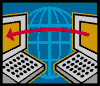 Поступающие вправе направлять  заявление о приеме, а также необходимые документы через операторов почтовой связи общего пользования и по электронной почте на электронный адрес техникума kst_yakutsk@mail.ru, в соответствии с Федеральным законом от 6 апреля . № 63-ФЗ «Об электронной подписи», Федеральным законом от 27 июля . № 149-ФЗ «Об информации, информационных технологиях и о защите информации», Федеральным законом от 7 июля . № 126-ФЗ 
«О связи»